NATIONAL ASSEMBLY QUESTION FOR WRITTEN REPLYQUESTION NUMBER: 1077DATE OF PUBLICATION:  APRIL 2016Ms N W A Mazzone (DA) to ask the Minister of Communications:Whether all the winners of the 15th Metro FM Awards held on 27 February 2016 have received their prize money; if not, (a) why not, (b) which of the winners have not received their prize money, (c) when will they receive their prize money and (d) in what format has/will the prize money be transferred? NW1180EREPLY: MINISTER OF COMMUNICATIONSNo, not all winners have received their prize money yet.Various reasons, including:Incorrect proof of banking supplied by artist and/or his Management Company.Non submission of certified copies of identification from artistNo submission of supporting documents yet from artist and/or Management Company.The following artists have not received payment:Best Kwaito Album – DJBongs;Best Remix Single – AKA;Best Duo/Group - DBN Nyts;Best Hip Hop - Casper Nyovest ;Best Afro-Pop Album – Nathi;Song of the Year – Nathi.Three of the artists have submitted the required documentation and will be paid on 22 April 2016.  The remaining two artists will be paid when their documentation is received.EFT.MR NN MUNZHELELEDIRECTOR GENERAL [ACTING]DEPARTMENT OF COMMUNICATIONSDATE:MS AF MUTHAMBI (MP)MINISTER OF COMMUNICATIONSDATE: 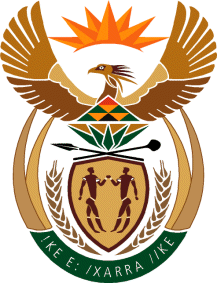 MINISTRY: COMMUNICATIONS
REPUBLIC OF SOUTH AFRICAPrivate Bag X 745, Pretoria, 0001, Tel: +27 12 473 0164   Fax: +27 12 473 0585Tshedimosetso House,1035 Francis Baard Street, Tshedimosetso House, Pretoria, 1000